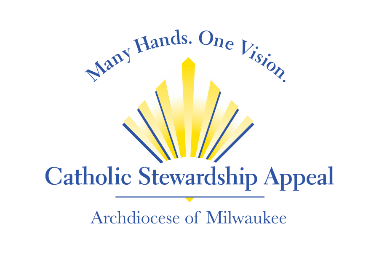 Intercesiones para la Campaña Católica para el Discipulado 2024Incluir durante todo el año, como parte de las intenciones especiales de su parroquia, para recordar a los feligreses el impacto de sus donaciones para la CampañaPor nuestra comunidad parroquial, para que podamos compartir nuestro don de servicio y apoyo financiero para la Campaña Católica para el Discipulado, roguemos al Señor.Por todos nosotros, para que demos con fidelidad y gracia, en apoyo a la Campaña Católica para el Discipulado, roguemos al Señor.Por los necesitados, que se benefician de nuestro apoyo a la Campaña Católica para el Discipulado, roguemos al Señor.Por una mayor evangelización, trayendo más almas a Cristo y a nuestra fe católica, a través de los recursos proporcionados por la Campaña Católica para el Discipulado, roguemos al Señor.Por nuestra parroquia (Nombre de la parroquia), para que continúe creciendo y prosperando, gracias a los muchos recursos otorgados a través de la Campaña Católica para el Discipulado, roguemos al Señor.Por los seminaristas que estudian en el Seminario de San Francisco de Sales, para que continúen creciendo en su servicio a Cristo y a la Iglesia, a través de los fondos otorgados por la Campaña Católica para el Discipulado, roguemos al Señor. Por los hombres que respondieron al llamado de Cristo, al convertirse en diáconos en nuestra Iglesia, para que puedan recibir la capacitación y los recursos necesarios, a través de la Campaña Católica para el Discipulado, roguemos al Señor. Por los jóvenes de nuestra parroquia y de nuestra comunidad, para que se acerquen más a Cristo, a través de los programas y oportunidades de educación financiadas por la Campaña Católica para el Discipulados, roguemos al Señor.Por todos nosotros, para que aceptemos con humildad el reto de apoyar la Campaña Católica para el Discipulado contribuyendo generosamente desde nuestras riquezas y no de lo que nos sobra, roguemos al Señorroguemos al Señor.Por el deseo de compartir nuestros dones, para el bien de nuestra comunidad católica, a través de los ministerios de servicio de la Campaña Católica para el Discipulado, roguemos al Señor.Por el éxito de la Campaña Católica para el Discipulado y su labor, para promover la misión de Dios, nuestra misión, en la Arquidiócesis de Milwaukee, roguemos al Señor.Por todo el pueblo de Dios, que se beneficia de la Campaña Católica para el Discipulado, como: los ancianos, los necesitados, los enfermos, los sacerdotes en formación, los jóvenes, los nuevos padres, las familias, los que se sienten perdidos y solitarios, roguemos al Señor.Para que seamos conscientes de la generosidad de Dios para con nosotros, a la vez que nosotros apoyamos la Campaña Católica para el Discipulado en gratitud, roguemos al Señor.Para que los miembros de nuestra parroquia y nuestra familia católica en general, se unan y apoyen plenamente la Campaña Católica para el Discipulado, roguemos al Señor.